Rational Quadratic Zeros In this lesson, you will extend the code from Integer Quadratic Zeros.  If you didn’t complete the activity, complete that activity first or obtain the base code from your teacher.In this lesson, you will create a game that lets you practice finding x-intercepts for equations in the form
y = ax2 + bx + c.  These solutions will have one rational and one integer solution.In the challenge, you will apply what you have learned to create a third game.  This game will let you practice finding x-intercepts for equations in the form
y = ax2 + bx + c where both x-intercepts could be rational numbers.Objectives:Objectives:In this lesson, you will extend the code from Integer Quadratic Zeros.  If you didn’t complete the activity, complete that activity first or obtain the base code from your teacher.In this lesson, you will create a game that lets you practice finding x-intercepts for equations in the form
y = ax2 + bx + c.  These solutions will have one rational and one integer solution.In the challenge, you will apply what you have learned to create a third game.  This game will let you practice finding x-intercepts for equations in the form
y = ax2 + bx + c where both x-intercepts could be rational numbers.Programming Objectives:Use the input function and a variable to collect and store data from a userUse the randint() function to generate random integers.Use a while loop to repeat codeUse if..elif..else statements to make decisions.
Math Objectives:Explore how x-intercepts are related to factored quadratic equationsExplore how to factor equation in standard formFactor quadratic equations with rational solutionsProgramming Objectives:Use the input function and a variable to collect and store data from a userUse the randint() function to generate random integers.Use a while loop to repeat codeUse if..elif..else statements to make decisions.
Math Objectives:Explore how x-intercepts are related to factored quadratic equationsExplore how to factor equation in standard formFactor quadratic equations with rational solutionsMath Course Connections: Algebra 1 or Algebra 2Math Course Connections: Algebra 1 or Algebra 2Math Course Connections: Algebra 1 or Algebra 2In this lesson, you will create a game that lets you practice finding x-intercepts for equations in the form
y = ax2 + bx + c.  These solutions will have one rational and one integer solution.Example 1:
                                                            
                                     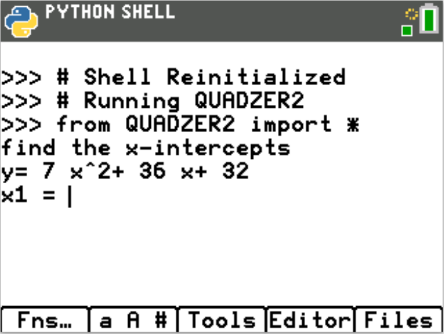 Example 2:
                                                    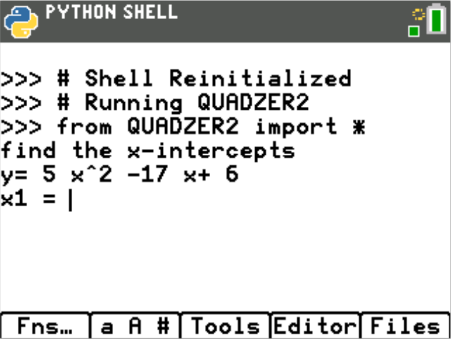 In this lesson, you will create a game that lets you practice finding x-intercepts for equations in the form
y = ax2 + bx + c.  These solutions will have one rational and one integer solution.Example 1:
                                                            
                                     Example 2:
                                                    In this lesson, you will create a game that lets you practice finding x-intercepts for equations in the form
y = ax2 + bx + c.  These solutions will have one rational and one integer solution.Example 1:
                                                            
                                     Example 2:
                                                    Teacher Tip:
To complete this project, students will need the base code from Integer Quadratic Zeros. Teacher Tip:
To complete this project, students will need the base code from Integer Quadratic Zeros. Teacher Tip:
To complete this project, students will need the base code from Integer Quadratic Zeros. Open up the python File Manager.
         [prgm] Python App

Scroll through your list of projects until the arrow is to the left of QUADZERO. 
Select [Manage]Choose: 1 Replicate ProgramName the new program QUADZER2.Open up the python File Manager.
         [prgm] Python App

Scroll through your list of projects until the arrow is to the left of QUADZERO. 
Select [Manage]Choose: 1 Replicate ProgramName the new program QUADZER2.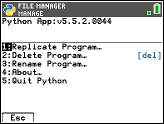 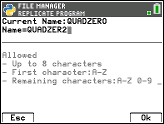 The factored equations in this problem will be of the type:
	y = ( m*x – x1 )( x – x2 )

In the first project, the line   
            x2 = randint(-10,10) 
creates and stores random integer value from -10 to 10 in the variable x2
             Similarily, we will let m be an integer value from two to seven.

             Add a line of code after the x2 = randint(-10,10) to generate and store the 
             value of m.The factored equations in this problem will be of the type:
	y = ( m*x – x1 )( x – x2 )

In the first project, the line   
            x2 = randint(-10,10) 
creates and stores random integer value from -10 to 10 in the variable x2
             Similarily, we will let m be an integer value from two to seven.

             Add a line of code after the x2 = randint(-10,10) to generate and store the 
             value of m.How does the addition of the cofficient m change the values of b and c in the code?
      Use distribution to solve and rewrite the equation in standard form.	y = ( m*x – x1 )( x – x2 )	 b = _________________              c = __________________	Modify the values for b and c in the code if necessary.How does the addition of the cofficient m change the values of b and c in the code?
      Use distribution to solve and rewrite the equation in standard form.	y = ( m*x – x1 )( x – x2 )	 b = _________________              c = __________________	Modify the values for b and c in the code if necessary.How does the addition of the cofficient m change the values of b and c in the code?
      Use distribution to solve and rewrite the equation in standard form.	y = ( m*x – x1 )( x – x2 )	 b = _________________              c = __________________	Modify the values for b and c in the code if necessary.Does your code match the code to the right?Does your code match the code to the right?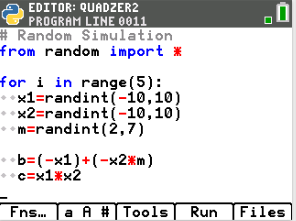  When distributing m in step 3, your final equation started with mx^2 instead of x^2.
 How can you modify the print statements to show mx^2 instead of x^2?
  Be careful. You want the value of m to display not the letter m.
                                  
                    Original			  		  Modified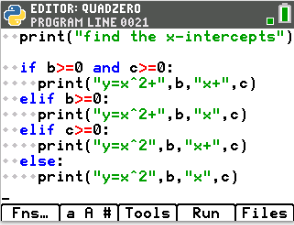  When distributing m in step 3, your final equation started with mx^2 instead of x^2.
 How can you modify the print statements to show mx^2 instead of x^2?
  Be careful. You want the value of m to display not the letter m.
                                  
                    Original			  		  Modified When distributing m in step 3, your final equation started with mx^2 instead of x^2.
 How can you modify the print statements to show mx^2 instead of x^2?
  Be careful. You want the value of m to display not the letter m.
                                  
                    Original			  		  ModifiedHow does the user input change?        Let’s look at a sample problem:
        		4x2 + 25x - 21 = 0
 		(4x – 3)(x + 7) = 0
 		4x – 3 = 0       x + 7 = 0
 		x = 3/4 	         x = -7        Not all of the answers will be fractions, but some will be fractions. 
        The original code:
	z1 = int(input(“x1 = “))
        will not allow the user to enter the division sign.
        To preform a calculation then store as a float, use the eval() function.         Modify the two input lines to:
               z1 = float(eval(input(“x1 = “))
               z2 = float(eval(input(“x2 = “))
Fns > Type > Float
Fns > I/O > eval()How does the user input change?        Let’s look at a sample problem:
        		4x2 + 25x - 21 = 0
 		(4x – 3)(x + 7) = 0
 		4x – 3 = 0       x + 7 = 0
 		x = 3/4 	         x = -7        Not all of the answers will be fractions, but some will be fractions. 
        The original code:
	z1 = int(input(“x1 = “))
        will not allow the user to enter the division sign.
        To preform a calculation then store as a float, use the eval() function.         Modify the two input lines to:
               z1 = float(eval(input(“x1 = “))
               z2 = float(eval(input(“x2 = “))
Fns > Type > Float
Fns > I/O > eval()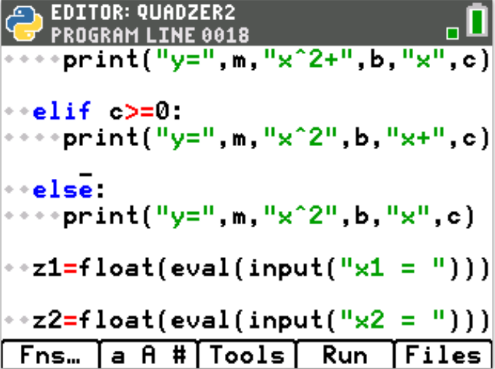 You have one more modification to make.  The original project had the line:
                    if (x1 == z1 and x2== z2) or (x1 == z2 and z1== x2):

       Modify the if statement so it includes the new coefficient m.

       Execute your program.  Verify your if statement works.You have one more modification to make.  The original project had the line:
                    if (x1 == z1 and x2== z2) or (x1 == z2 and z1== x2):

       Modify the if statement so it includes the new coefficient m.

       Execute your program.  Verify your if statement works.Did you change the code to:
  if (x1/m==z1 and x2==z2) or (x1/m==z2 and x2==z1):
Did you change the code to:
  if (x1/m==z1 and x2==z2) or (x1/m==z2 and x2==z1):
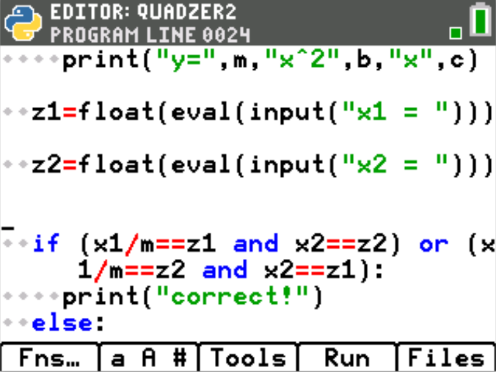 Lastly, modify your print statement if the user input is incorrect.

 Original:
 	print(“Sorry sould be”,x1,”and”,x2)

 Change To:
	print(“Sorry sould be”,x1,”/”,m,”and”,x2)Lastly, modify your print statement if the user input is incorrect.

 Original:
 	print(“Sorry sould be”,x1,”and”,x2)

 Change To:
	print(“Sorry sould be”,x1,”/”,m,”and”,x2)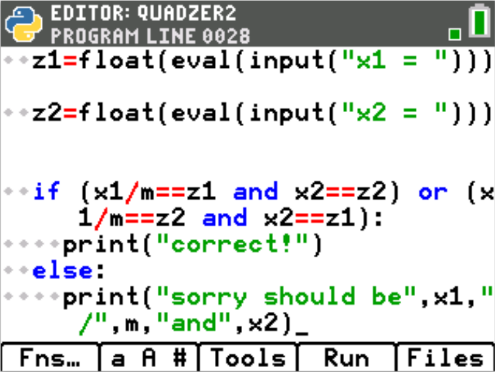 Teacher Tip:
# Random Simulationsfrom random import *for i in range(5):  x1 = randint(-10,10)  x2 = randint(-10,10)  m = randint(2,7)  b = (-x1) + (-x2*m)  c = x1 * x2  print("Find the x-intercepts")  if b >= 0 and c >= 0:    print("y=",m,"x^2 +",b,"x +",c)  elif b >= 0:    print("y=",m,"x^2 +",b,"x ",c)  elif c >= 0:    print("y=",m,"x^2 ",b,"x +",c)  else:    print("y=",m,"x^2 ",b,"x ",c)  z1 = float(eval(input("x1 = ")))  z2 = float(eval(input("x2 = ")))  if (x1/m==z1 and x2==z2) or (x1/m==z2 and x2==z1):    print("Correct!")  else:    print("Sorry sould be",x1,"/",m,"and",x2)Teacher Tip:
# Random Simulationsfrom random import *for i in range(5):  x1 = randint(-10,10)  x2 = randint(-10,10)  m = randint(2,7)  b = (-x1) + (-x2*m)  c = x1 * x2  print("Find the x-intercepts")  if b >= 0 and c >= 0:    print("y=",m,"x^2 +",b,"x +",c)  elif b >= 0:    print("y=",m,"x^2 +",b,"x ",c)  elif c >= 0:    print("y=",m,"x^2 ",b,"x +",c)  else:    print("y=",m,"x^2 ",b,"x ",c)  z1 = float(eval(input("x1 = ")))  z2 = float(eval(input("x2 = ")))  if (x1/m==z1 and x2==z2) or (x1/m==z2 and x2==z1):    print("Correct!")  else:    print("Sorry sould be",x1,"/",m,"and",x2)Teacher Tip:
# Random Simulationsfrom random import *for i in range(5):  x1 = randint(-10,10)  x2 = randint(-10,10)  m = randint(2,7)  b = (-x1) + (-x2*m)  c = x1 * x2  print("Find the x-intercepts")  if b >= 0 and c >= 0:    print("y=",m,"x^2 +",b,"x +",c)  elif b >= 0:    print("y=",m,"x^2 +",b,"x ",c)  elif c >= 0:    print("y=",m,"x^2 ",b,"x +",c)  else:    print("y=",m,"x^2 ",b,"x ",c)  z1 = float(eval(input("x1 = ")))  z2 = float(eval(input("x2 = ")))  if (x1/m==z1 and x2==z2) or (x1/m==z2 and x2==z1):    print("Correct!")  else:    print("Sorry sould be",x1,"/",m,"and",x2)Challenge:
Create a QUADZER3 program that generates equations with two fractional x-intercepts. For example, 6x2 – 11x – 35 = 0 factors to (3x + 5)(2x – 7) = 0.The x-intercepts would be x = -5/3 and x = 7/2.Challenge:
Create a QUADZER3 program that generates equations with two fractional x-intercepts. For example, 6x2 – 11x – 35 = 0 factors to (3x + 5)(2x – 7) = 0.The x-intercepts would be x = -5/3 and x = 7/2.Challenge:
Create a QUADZER3 program that generates equations with two fractional x-intercepts. For example, 6x2 – 11x – 35 = 0 factors to (3x + 5)(2x – 7) = 0.The x-intercepts would be x = -5/3 and x = 7/2.Teacher Tip:	
# Random Simulations
from random import *
for i in range(5):
    x1 = randint(-10,10)
    x2 = randint(-10,10)
    m = randint(2,7)
    n = randint(2,7)
    b = (-x1*n) + (-x2*m)
    c = x1 * x2
    print("Find the x-intercepts")
    if b >= 0 and c >= 0:
        print("y=",m*n,"x^2 +",b,"x +",c)
    elif b >= 0:
        print("y=",m*n,"x^2 +",b,"x",c)
    elif c >= 0:
        print("y=",m*n,"x^2",b,"x +",c)
    else:
        print("y=",m*n,"x^2",b,"x",c)

    z1 = float(eval(input("x1 = "))
    z2 = float(eval(input("x2 = "))    if (x1/m == z1 and x2/n== z2) or (x1/m == z2 and z1== x2/n):
        print("Correct!")
    else:
        print("Sorry should be",x1,"/",m,"and",x2,"/",n)
    print("")Teacher Tip:	
# Random Simulations
from random import *
for i in range(5):
    x1 = randint(-10,10)
    x2 = randint(-10,10)
    m = randint(2,7)
    n = randint(2,7)
    b = (-x1*n) + (-x2*m)
    c = x1 * x2
    print("Find the x-intercepts")
    if b >= 0 and c >= 0:
        print("y=",m*n,"x^2 +",b,"x +",c)
    elif b >= 0:
        print("y=",m*n,"x^2 +",b,"x",c)
    elif c >= 0:
        print("y=",m*n,"x^2",b,"x +",c)
    else:
        print("y=",m*n,"x^2",b,"x",c)

    z1 = float(eval(input("x1 = "))
    z2 = float(eval(input("x2 = "))    if (x1/m == z1 and x2/n== z2) or (x1/m == z2 and z1== x2/n):
        print("Correct!")
    else:
        print("Sorry should be",x1,"/",m,"and",x2,"/",n)
    print("")Teacher Tip:	
# Random Simulations
from random import *
for i in range(5):
    x1 = randint(-10,10)
    x2 = randint(-10,10)
    m = randint(2,7)
    n = randint(2,7)
    b = (-x1*n) + (-x2*m)
    c = x1 * x2
    print("Find the x-intercepts")
    if b >= 0 and c >= 0:
        print("y=",m*n,"x^2 +",b,"x +",c)
    elif b >= 0:
        print("y=",m*n,"x^2 +",b,"x",c)
    elif c >= 0:
        print("y=",m*n,"x^2",b,"x +",c)
    else:
        print("y=",m*n,"x^2",b,"x",c)

    z1 = float(eval(input("x1 = "))
    z2 = float(eval(input("x2 = "))    if (x1/m == z1 and x2/n== z2) or (x1/m == z2 and z1== x2/n):
        print("Correct!")
    else:
        print("Sorry should be",x1,"/",m,"and",x2,"/",n)
    print("")